WESTERN BIG 6 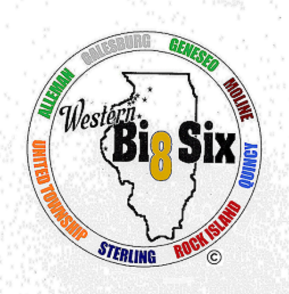 2020-21 ALL CONFERENCE FOOTBALL		The following athletes were selected “All Conference” by vote of the Western Big 6 Head 			Football Coaches.  Coaches nominate athletes from their teams but may not vote for athletes 			from their own team.FIRST TEAM OFFENSE	Name	Year	Height	Weight	School		Position		Alec Ponder	Junior	6’0”	190	Moline		Quarterback	Noel Aponte			Senior		6’0”				170				Sterling			Running Back	Bruce Moore	Senior	5’8””	160		Geneseo 	Running Back	Cayne Smith	Senior	6’0”		195		United Township	Running Back	Cole Rusk	Senior      	6’6”		230		Rock Island	Receiver	Jaheim Thornton	Senior	5’10”	170		Moline	Receiver	Rudy Glancey	Senior	6’3”	320	Alleman	Lineman		Ryan Heffelfinger		Senior		6’0”				260			Sterling			Lineman		Charlie Jagusah		Sophomore	6’6”				290			Alleman			Lineman	Tommy Smith	Senior	6’4”	290	Rock Island	Lineman		Simon Wilson	Senior	6’1”	300	United Township	Lineman					FIRST TEAM DEFENSE 	Name			Year  		Height	Weight	School						                 	Matthew Bailey		Junior 		6’2”		185			Moline			Defensive Back	Jake Mattecheck		Senior		6’2”		195			Alleman			Defensive Back	Perry Slater			Senior		6’3”		190			Rock Island			Defensive Back	Dominic DeBoef		Senior		6’1”		215			Geneseo			Linebacker	Gavin Grace			Junior		6’0”		215			Moline			Linebacker	Israel Loumedjinon	Senior		5’11”	180			United Township		Linebacker	Nick Simester		Senior		5’10”	190			Sterling			Linebacker	Hunter DeVena		Junior		6’2”		210			Galesburg			Lineman	Jason Farnham		Junior		5’11”	240			Sterling			Lineman	Trevon Jordan		Senior		6’3”		230			Sterling			Lineman	Caleb Sharer			Senior		6’3”		185			Alleman			Lineman	FIRST TEAM SPECIAL TEAMS(Punters, Kickers, Return Specialists, Long Snappers, etc.)	Name	Year	Height	Weight	School		Position		Trevell Carpenter				Senior			5’9”	155		United Township			Returner	Hunter Clark-Holke				Junior			5’10”	155		Geneseo				KickerSECOND TEAM OFFENSE	Name	Year	Height	Weight	School		Position		Elijah Reese	Junior	6’3”	205	Rock Island		Quarterback	Jaylen Brozovich	Senior       	6’0”		195		Rock Island	Receiver	Aaron Carl	Junior	6’5”		240		Galesburg	Receiver	Clay Hansen	Senior	6’1”		185		Quincy 	Receiver	Jack Patting	Senior	5’9”		190		Alleman	Running Back	Carter Ryan		Junior	6’0”	170	Sterling		Receiver	Alejandro Arellano	Junior		6’2”		240		Sterling	Lineman	Reid Hawkins	Senior		6’1”		240		Galesburg	Lineman	Tete Houedakor	Senior		6’1”		285		United Township	Lineman	Johnathon LaCroix	Senior		6’1”		230		Quincy	Lineman	Nathan VandeWoestyne	Junior		6’4”		240		Geneseo	LinemanSECOND TEAM DEFENSE	Name			Year	Height	Weight	School			Position		Kael Ryan		Sophomore	6’0”	185		Sterling			Defensive Back	Rockyen Spinks	Senior		5’10”	180		Galesburg			Defensive Back	C.J. Terronez		Senior		5’10”	190		Alleman			Defensive Back			Treyvon Lee			Senior		6’0”			185			Moline			Defensive Back	Daslah Geadeyan	Senior	 	6’0”			190			United Township		Defensive Back	Clay Hansen		Senior		6’1”	186		Quincy			Defensive Back	Jaylen Brozovich		Senior		6’0”			195			Rock Island			Linebacker 	Alex Knapper		Senior		5’10”		180			Sterling			Linebacker	Jack Patting		Senior		5’9”	190		Alleman			Linebacker			Jeremiah Morris		Junior		5’10’			235			Galesburg			Lineman		Colin Shults		Junior		6’5”		235		Moline			Lineman	Nick Cory		Senior		6;2:		210		Quincy			Lineman	Terrell Akers		Senior		6’4”		240		Rock Island		LinemanSECOND TEAM SPECIAL TEAMS(Punters, Kickers, Return Specialists, Long Snappers, etc.)	Name			Year	Height	Weight	School									Position		Clay Hansen			Senior 	6’1”				180		Quincy						Returner		Jackson Marx		Senor			6’1”		205		Alleman		Long SnapperHONORABLE MENTION OFFENSE	Name			Year	Height		Weight	School						Position		Daslah Geadeyan	Senior	6’0”		160	United Township	Quarterback	Ryan Dockery-Jackson		Senior		6’2”			165				Alleman			Receiver	Alexandre Egipciaco		Junior		6’1”			185				Galesburg			Running Back	Jack Ruport			Senior		6’4”			170				Quincy			Receiver	Jakobe Bea			Senior	  	5’9”			140				Rock Island		Receiver	Trevell Carpenter		Senior		5’9”			155				United Township	Receiver	Tyler Demarest		Senior		6’0”			245				United Township	Lineman	Eli Denton			Senior		5’11”		245				Alleman			Lineman	Isaac Drew			Senior		6’2”			255				Quincy			Lineman	Pharoah Gray		Senior		6’3”			270				Rock Island		Lineman	Jacob Rohwer		Junior		6’1”			250				Rock Island		LinemanHONORABLE MENTION DEFENSE	Name			Year		Height		Weight		School			Position			Marieon Anderson	Junior		6’3”		190				Rock Island			Defensive Back	Lamont Hill			Senior		5’10”	190				United Township		Defensive Back	Jack Rupert			Senior		6’4”		170				Quincy			Defensive Back	Kaden Davison		Junior		5’11’		170				Geneseo 			Linebacker	Dre Humphrey		Senior		5’11”	212				Quincy			Linebacker	Damian Thomas		Junior		6’0”		185				Galesburg			Linebacker	Rudy Glancey		Senior		6’3”		320				Alleman			Lineman		Charlie Jagusah		Sophomore	6’6”		290				Alleman			Lineman	Brennen Smith	Senior		5’10”		210			Geneseo			Lineman	Jacob Rohwer		Junior			6’1”				250		Rock Island		LinemanSPECIAL TEAMS HONORABLE MENTION(Punters, Kickers, Return Specialists, Long Snappers, etc.)	Name			Year	Height		Weight	School						Position		Zach Carpita		Senior	6’1”			200			Alleman			Punter	Caroline Hazen	Junior	5’4”	  		  ---			Moline			Kicker	John Rehn		Junior	6’0”			140			Galesburg			Kicker	BOYS SOCCER ALL CONFERENCE TEAM2020-2021The following athletes were selected “All Conference” by vote of the Western Big 6 Head Soccer Coaches.  Coaches nominate athletes from their teams but may not vote for athletes from their own team.FIRST TEAM	Name		Year  	Position 	   			School			Blake Bastian	Senior	Forward					Moline		Irakoze Emery	Junior	Defender					Rock Island	Gavin Higgins	Senior	Forward					Quincy				Frank Heck		Senior	Goalkeeper				Quincy		Ethan Holke		Senior	Midfield					Geneseo			Hunter Holke	Junior	Forward					Geneseo			Nate Holke		Senior	Midfield					Geneseo			Saiheed Jah		Sophomore	Forward					Moline			Chan Nawl                   	Senior	Midfield     				United Township 	Jose Ruiz		Senior	Midfield/Forward	Moline				Andrew VanderMaiden	Senior	Forward					Quincy		SECOND TEAM	Name		Year  	Position	 		   		School				Murad Ahmed	Senior	Midfield					Rock Island	Bayan Alabani	Senior	Forward  					United Township			Migambi Athanas	Senior	Defender					Rock Island		James Diaz		Junior	Defender/.Midfield	Alleman	Adrain Gallardo	Sophomore	Midfield					Sterling		Boukary Mbengue	Senior	Defender					Moline		Jessie Rivera		Junior	Midfield					Galesburg	Ben Samuelson	Senior	Goalkeeper				Rock Island	Alejandro Torres	Junior	Midfield					Rock Island	Carter Venvertloh	Sophomore	Midfield					Quincy		Cameron Winters	Senior	Midfield     				United TownshipHONORABLE MENTION	Name		Year  	Position 	   			School				Zachary Beckman	Junior	Defender					Rock Island	Aiden Breslin	Senior	Forward					Galesburg	Hayden Curcuru	Senior	Midfield					Geneseo	Michael Galvin	Senior	Defender					Moline		Kyle Gant		Senior	Midfield					Rock Island		Andrew Gripp	Senior	Defender					Alleman	Brady Johnson	Senior	Defender/Midfield	Moline	Isaiah Kerr		Senior	Defender					Rock Island		Eh Ku		Junior	Defender					Rock Island	Chris Lopez		Junior	Midfield					Moline	Conner Nelson	Sophomore	Forward					Geneseo		Fabricio Pena	Sophomore	Forward					Sterling		Carson Rice		Senior	Defense					Geneseo			Charlie RIce		Senior	Defense					Geneseo	Jordan Rice		Senior	Forward					Rock Island	Jackson Richmiller	Junior 	Midfield					Quincy		Biruk Roson		Freshman	Defender					Quincy			Akim Baba-Traore           	Junior	Forward  			        	United Township	Christopher Wells 	Junior	Midfield					United Township		WESTERN BIG 6 VOLLEYBALL2020-21 ALL CONFERENCE TEAMThe following athletes were selected “All Conference” by vote of the Western Big 6 Head Volleyball Coaches.  Coaches nominate athletes from their teams but may not vote for athletes from their own school.First Team All Conference	Name		   	Year		Position 						School		Maddi Barickman 		Senior		Setter/Opposite Side Hitter		Geneseo		Brook Borum		Senior		Outside Hitter					Sterling			Bree Borum			Senior		Setter/Right Side Hitter		Sterling			Grace Egan			Sophomore 	Outside Hitter					Sterling			Audrey Lamphier		Senior 		Middle Blocker					Moline			Ella Ramsay			Junior 		Outside Hitter					Moline			Maggi Weller		Senior		Libero								Geneseo	Second Team	Name		   	Year		Position 							School		Emily Allison			Junior		Outside Hitter					Rock Island		Abbi Barickman	 	Senior 		Outside Hitter			 		Geneseo		Addie Bomelyn		Freshman		Outside Hitter					Rock Island 		Hannah Copeland		Junior 		Middle Blocker					Geneseo 		Amayia Hernandez		Senior		Libero								Sterling	Jade Hunter			Senior		Middle Hitter					United Twp.  		Audree Peck			Senior		Middle Hitter					GalesburgHonorable Mention	Name		   	Year		Position 							School		Kierra Collins			Senior		Middle Hitter				 	Sterling.		Riley Dittmar		Senior		Setter/Right Side Hitter			Sterling			Addie Dunker		Senior  		Setter								Geneseo		Lauren Erke			Senior	 	Outside Hitter					Quincy			Macie Gebhardt		Senior		Middle Hitter					Sterling			Grace Gustafson		Junior		Opposite/Outside Hitter		Rock Island		Colleen Kenney		Junior 	 	Libero 	 							Alleman 		Lauren Livingston		Senior		Outside Hitter					Galesburg		Sierra Marshall		Senior 		Libero								Moline		Chloe Moore			Senior		Middle Blocker					Quincy			Sophia Potter		Senior 		Setter								Moline			Abby Tucker			Senior		Libero								Galesburg		Carly Rouse			Junior 		Setter/Right Side Hitter			Moline			Lexi Thompson		Junior		Middle Blocker					Rock Island 	